SAPPHIRA CHATTAN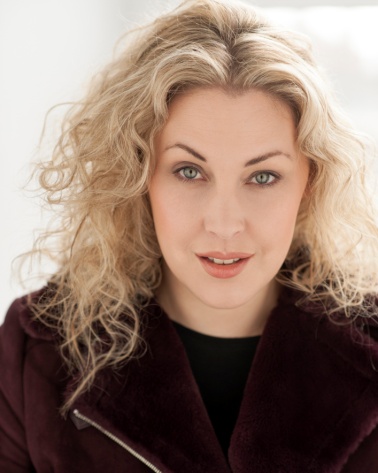 HEIGHT: 5ft 7/170cm    DRESS SIZE: 12Blond Hair/Blue EyesPlaying  Age: 28 - 36EQUITY: M00206553	
IMDB: Sapphira ChattanSPOTLIGHT: PendingW: www.sapphirachattan.com E: contact@sapphirachattan.com T: +44 (0) 7436803496YouTube: http://www.youtube.com/sapphirachattan Twitter: http://www.twitter.com/sapphirapinup Instagram: @sapphirachattanFacebook: http://www.facebook.com/sapphirachattanactress Linkedin: http://www.linkedin.com/TV/FILM2018 The Glamorous Life of a Blogger (Short) Kay                            Oh Ducky Darling/Rosa Fairfield2018  Family Facade (Short)                           Laura                             Pending Productions/Phoebe Nicholls2018  Hair of the Dog (Short)                         Linda                              LGU Films/Kyra Westman2018  Multiple Sclerosis (Short)                    Miranda                         Fixers UK/Chris James         2017  Growing Pains (Short)                          Sue                                 Cand Dturtle/George Rawding2017  Implicate  (Short)                                  Officer Evans                 CP Videography/Courtney Price2010  Tramlines  (LB film)                               Jenny                              Livid Productions/Lynne Harvey2006  Stolen Babies (TV)                                 Nikki                               BBC Current Affairs/Sarah Mole 2006  Becky's Story  (TV)                                 WPC                               BBC Current Affairs/Fran Baker2004  Stuck (Short)                                          Office Bully                    Pink Inc/Amy Fathers2004  Photobooth (Short)                              Matt                                Ankian Productions/Andrew HealdTHEATRE2007/8  Dick Whittington/Theatre Tour          Fairy Bow Belles            Anvil Productions2006/7  Sleeping Beauty/Theatre in Education  Princess Aurora         Bite Size Theatre CompanyCORPORATE/IMMERSIVE2019   Impact on the Region                         Business Woman        Tinker Taylor/Dave Schofield          2018  Absolutely Fabulous                             Patsy Stone                 Comedy Dining/Mike Herbert2010  Revenge is a Thing Called Sweet        Mae Brest                    The Murder Squad/Tony Fox2010  A Bite with a Count                               Hannah Belle              The Murder Squad/Tony Fox2004  Murder in the Stars                               Sofia                             French Maid Murder MysteriesVOICE OVER2004  Educational CD Rom                             Factory Supervisor      Axis Education/Jane GarnerTV COMMERCIALS/TV MODELLING2006  Quigly's Furniture Store                        Customer                                     White Noise/Matt Woodruff2008  Style in the City                                      Model - Spring Fashions            Channel M2008  Style in the City                                      Model - Sex in the City Special/Samantha   Channel M2009  Style in the City                                      Model - Hair model for Aveda   Channel MTRAININGStaffordshire University: HND Theatre Studies  2002 - 2004
Shrewsbury College of Performing Arts: BTEC National Diploma in Performing Arts, Shrewsbury, UK  2000-2002WORKSHOPS AND CLASSES Monologue Workshops with Tracey Street, Birmingham, UK  September 2017/18 Michelle Smith Casting Director, Manchester, UK, 2007Gennie Radcliffe Casting Director, Theatre Clwyd, North Wales, UK, 2008Surviving Actors: Various Seminars with Casting Directors in Manchester, 2013 SKILLSDrivers License and car ownerExperienced in van driving for a theatre company Event Management and Creative Director for events, catwalk, photo-shoots and filming. IT, Office and Admin, Marketing, PR, Social Networking and Web Design.Model: Photographic, Television and Catwalk.Writer: Blogger, content, scripts. 
Gym, Swimming, dance, artist (painter), cycling. Sales, hostessing and hospitality. Fortune Telller: Tarot and Palm reading.